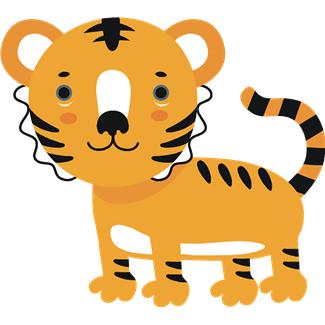 	                     07971 429868Est 2011	Registration formChild’s name: ……………………………………………………………………………..	Male/female: ………………………………Address: …………………………………………………………………………………………………………………………………………………...…………………………………………………………………………………………………………………………………………………………………….Date of birth: ………………………………………………….. Parents name(s): ……………………………………………………………………………………………………………………………………..Contact names and telephone numbers:Child’s doctor: ………………………………………………………………. 	Telephone number: …………………………………..Please state a ‘password’ if you have various people collecting your child …………………………………This ensures your child’s safety.Does your child suffer from any medical condition? 	YES/NOIf yes, please state the condition and if any medical treatment is required…………………………………………………………………………………………………………………………………………………………………………………………………………………………………………………………………………………………………………………………………………Has your child received all the available vaccinations? 	YES/NOIf no, please state which your child has NOT received…………………………………………………………………………………………………………………………………………………………………………………………………………………………………………………………………………………………………………………………………………Does your child have any dietary needs? 	YES/NOIf yes, please state his/her needs…………………………………………………………………………………………………………………………………………………………………………………………………………………………………………………………………………………………………………………………………………Please state any cultural issues we need to be aware of (eg. First language, religion, ethnicity, festivals celebrated)………………………………………………………………………………………………………………………………………………………………………………………………………………………………………………………………………………………………………………………………………………………………………………………………………………………………………………………………………………………………………………If any of the above information changes, it is your responsibility to inform Tigers in writing. Tigers is a ‘NUT FREE’ setting due to children attending who have severe allergies. Please ensure your child does not bring any snacks containing nuts.Sessions requiredWe try to allocate the sessions of your choice, where possible. Please tick the sessions required. Please state hours required for holiday club above.This form must be completed, signed and then returned to Tigers along with a non-refundable registration fee of £5.00.  Your child will then be allocated sessions or his/her name will be placed on our waiting list. All fees must be paid at the end of each week or last session attended of the week, late payment of fees will result in additional charges.Cancellation of a pick up must be made within 24 hours or you will be charged for the session.Please inform your child’s teacher that your child will be attending Tigers after school club, so that they are aware of the arrangement.As many of you are also aware we use facebook and twitter to update parents and providepictures of activities they have carried out, we would also like to share with you pictures of the children enjoying their sessions. If you are happy for us to share pictures of your child on our social media sites and web site please also give your written consent below.Signed ........................................................................................    Date .....................................(Parent/carer)Parent/carer’s signature: ……………………………………………………………………………… Date: ………………………..Registration fee received by ………………………………………………………………………… 	Date: ………………………NameContact numberRelationship to child           DaysAfter school clubHoliday club   MondayTuesdayWednesdayThursdayFriday